Государственное профессиональное образовательное учреждение Ярославской области Ярославский профессиональный колледж №21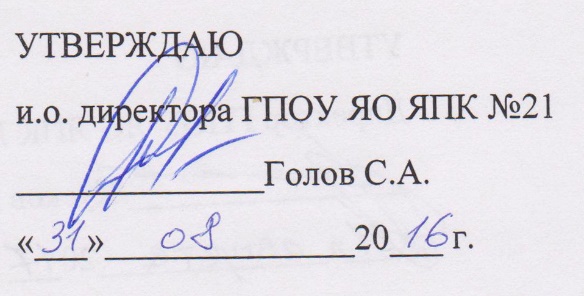 ПРОГРАММа ПРОФЕССИОНАЛЬНОГО МОДУЛЯ ПМ. 03 Наплавка дефектов деталей и узлов машин, механизмов конструкций и отливок под механическую обработку и пробное давлениеЯрославль, 2016 г.Программа профессионального модуля разработана на основе Федерального государственного образовательного стандарта (далее – ФГОС) по профессии среднего профессионального образования (далее – СПО) 15.01.04 Наладчик сварочного и газоплазморезательного оборудованияОрганизация-разработчик: Государственное профессиональное образовательное учреждение Ярославской области Ярославский профессиональный колледж № 21Разработчики:Поникарова М.А. – зам. директора по УПР Жаворонков В. Н. - преподавательСОДЕРЖАНИЕ1. паспорт ПРОГРАММЫ ПРОФЕССИОНАЛЬНОГО МОДУЛЯ Наплавка дефектов деталей и узлов машин, механизмов конструкций и отливок под механическую обработку и пробное давление1.1. Область применения программыПрограмма профессионального модуля (далее - программа) – является частью основной профессиональной образовательной программы в соответствии с ФГОС по профессии 15.01.04 Наладчик сварочного и газоплазморезательного оборудования (Приказ Минобрнауки РФ № 584 от 12.11.2009 г.) в части освоения основного вида профессиональной деятельности (ВПД): наплавка дефектов деталей и узлов машин, механизмов конструкций и отливок под механическую обработку и пробное давление и соответствующих профессиональных компетенций (ПК):1.Наплавлять детали и узлы простых и средней сложности конструкций твердыми сплавами.2. Наплавлять сложные детали и узлы сложных инструментов.3. Наплавлять изношенные простые инструменты, детали из углеродистых и конструкционных сталей.4.Наплавлять нагретые баллоны и трубы, дефекты деталей машин, механизмов и конструкций.5. Выполнять наплавку для устранения дефектов в крупных чугунных и алюминиевых отливках под механическую обработку и пробное давление.6. Выполнять наплавку для устранения раковин и трещин в деталях и узлах средней сложности.Программа профессионального модуля может быть использована в дополнительном профессиональном образовании (повышение квалификации и переподготовка), в профессиональной подготовке рабочих по профессиям: 19905 Электросварщик на автоматических и полуавтоматических машинах; 19906 Электросварщик ручной сварки; 11620 Газосварщик; 19756 Электрогазосварщик.1.2. Цели и задачи профессионального модуля – требования к результатам освоения профессионального модуляС целью овладения указанным видом профессиональной деятельности и соответствующими профессиональными компетенциями обучающийся в ходе освоения профессионального модуля должен:иметь практический опыт:- наплавления деталей и узлов простых и средней сложности конструкций твердыми сплавами;- наплавление сложных деталей и узлов сложных инструментов;- наплавления изношенных простых инструментов, деталей из углеродистых и конструкционных сталей;- наплавления нагретых баллонов и труб, дефектов деталей машин, механизмов и конструкций;- выполнения наплавки для устранения дефектов в крупных чугунных и алюминиевых отливках под механическую обработку и пробное давление;- выполнения наплавки для устранения раковин и трещин в деталях и узлах средней сложности; уметь:- выполнять наплавку твердыми сплавами простых деталей;- выполнять наплавление твердыми сплавами с применением керамических флюсов в защитном газе деталей и узлов средней сложности;- устранять дефекты в крупных чугунных и алюминиевых отливках под механическую обработку и пробное давление наплавкой;- удалять наплавкой дефекты в узлах, механизмах и отливках различной сложности;- выполнять наплавление нагретых баллонов и труб;- наплавлять раковины и трещины в деталях, узлах и отливках различной сложности;знать:- способы наплавки;- материалы, применяемые для наплавки; - технологию наплавки твердыми сплавами; - технику удаления наплавкой дефектов в деталях , узлах, механизмах и отливках различной сложности;- режимы наплавки и принципы их выбора;- технику газовой наплавки; - технологические приемы автоматического и механизированного наплавления дефектов деталей машин, механизмов и конструкций; - технику устранения дефектов в обработанных деталях и узлах наплавкой газовой горелкой. 1.3. Рекомендуемое количество часов на освоение программы профессионального модуля:всего –574 часов, в том числе:максимальной учебной нагрузки обучающегося – 174 часов, включая:обязательной аудиторной учебной нагрузки обучающегося – 116 часов;самостоятельной работы обучающегося – 58 часа;учебной и производственной практики – 400 часов.2. результаты освоения ПРОФЕССИОНАЛЬНОГО МОДУЛЯ Результатом освоения профессионального модуля является овладение обучающимися видом профессиональной деятельности подготовительно-сварочные работы, в том числе профессиональными (ПК) и общими (ОК) компетенциями:3. СТРУКТУРА и содержание профессионального модуля3.1. Тематический план профессионального модуля 3.2. Содержание обучения по профессиональному модулю (ПМ.03)4. условия реализации  ПРОФЕССИОНАЛЬНОГО МОДУЛЯ4.1. Требования к минимальному материально-техническому обеспечениюРеализация профессионального модуля предполагает наличие учебного кабинета Теоретических основ сварки и резки металлов; мастерской: сварочной и сварочного полигона.Оборудование учебного кабинета и рабочих мест кабинета Теоретических основ сварки и резки металла: -комплект деталей, инструментов, приспособлений;-комплект бланков технологической документации;-наглядные пособия (стенды, макеты, модели по теоретическим основам сварки и резки металлов).Технические средства обучения: автоматизированное рабочее место преподавателя (компьютер, сканер, принтер, проектор, модем, программное обеспечение общего и профессионального назначения, комплект учебно-методической документации).Оборудование сварочной мастерской и рабочих мест мастерской: - рабочие места по количеству обучающихся;- сварочное оборудование для сварки на постоянном и переменном токе;- сварочные материалы, приспособления, инструмент.Оборудование сварочного полигона:- рабочие места по количеству обучающихся для электросварочных работ на автоматических и полуавтоматических машинах и для газосварочных работ;- сварочное оборудование для выполнения электросварочных работ на автоматических и полуавтоматических машинах для выполнения газосварочных работ;- сварочные материалы, приспособления, инструмент. 4.2. Информационное обеспечение обученияПеречень рекомендуемых учебных изданий, Интернет-ресурсов, дополнительной литературыОсновные источники:Маслов В.И. Сварочные работы. – М.: ОИЦ “Академия”,2008.Овчинников В. В. Электросварщик ручной сварки (сварка покрытыми электродами).– М.: ОИЦ “ Академия”, 2009.Овчинников В. В. Электросварщик ручной сварки (дуговая) сварка в защитных газах). – М.: ОИЦ” Академия”, 2009.Овчинников В. В. Дефекты сварных соединений. – М.: ОИЦ “Академия”, 2009.Овчинников В. В. Газосварщик. – М.:ОИЦ “Академия”, 2007.Овчинников В.В. Электросварщик на автоматических и полуавтоматических машинах. – М.: ОИЦ “ Академия”, 2008.Овчинников В. В. Технология электросварочных и газосварочных работ. –М.: ОИЦ “ Академия”, 2010.Дополнительные источники:Овчинников В.В. Сварщик на лазерных и электроннолучевых машинах. –М.: ОИЦ “Академия”, 2008.Юхин Н.А. под ред. Стеклова О.И. Газосварщик.– М.:ОИЦ “Академия”, 2009.Журналы “Сварочное производство” – издательство “ Технология машиностроения”, ” Сварщик в России” – издательство Института электросварки им.Е.О. Патона.Электронный ресурс.“Все о сварке”. Форма доступа: http://osvarke.info4.3. Общие требования к организации образовательного процессаПроведение занятий предусматривает аудиторную, внеаудиторную самостоятельную работу и учебную  и производственную практику. Учебная практика проводится рассредоточено, чередуясь с теоретическими занятиями. Производственная практика проводится концетрированно.Освоению профессионального модуля «Наплавка дефектов деталей и узлов машин, механизмов конструкций и отливок под механическую обработку и пробное давление» предшествует изучение общепрофессиональных дисциплин: «Основы материаловедения”, “Основы электротехники”.4.4. Кадровое обеспечение образовательного процессаТребования к квалификации педагогических (инженерно-педагогических) кадров, обеспечивающих обучение по междисциплинарному курсу (курсам): наличие высшего профессионального образования, соответствующего профилю профессионального модуля “Наплавка дефектов деталей и узлов машин, механизмов конструкций и отливок под механическую обработку и пробное давление” и профессии НПО “ Сварщик” (электросварочные и газосварочные работы).Требования к квалификации педагогических кадров, осуществляющих руководство практикой:инженерно-педагогический состав: дипломированные специалисты – руководители междисциплинарных курсов;мастера: наличие 5-6 квалификационного разряда с обязательной стажировкой в профильных организациях соответствующей профессиональной сферы не реже одного раза в 3 года.5. Контроль и оценка результатов освоения профессионального модуля (вида профессиональной деятельности)Формы и методы контроля и оценки результатов обучения должны позволять проверять у обучающихся не только сформированность профессиональных компетенций, но и развитие общих компетенций и обеспечивающих их умений.1. ПАСПОРТ ПРОГРАММЫ ПРОФЕССИОНАЛЬНОГО МОДУЛЯстр.2. результаты освоения ПРОФЕССИОНАЛЬНОГО МОДУЛЯ3. СТРУКТУРА и содержание профессионального модуля4 условия реализации  ПРОФЕССИОНАЛЬНОГО МОДУЛЯ5. Контроль и оценка результатов освоения профессионального модуля (вида профессиональной деятельности) КодНаименование результата обученияПК 1Наплавлять детали и узлы простых и средней сложности конструкций твердыми сплавами.ПК 2Наплавлять сложные детали и узлы сложных инструментов.ПК 3 Наплавлять изношенные простые инструменты, детали из углеродистых и конструкционных сталей.ПК 4Наплавлять нагретые баллоны и трубы, дефекты деталей машин, механизмов, конструкций.ПК 5Выполнять наплавку для устранения дефектов в крупных чугунных и алюминиевых отливках под механическую обработку и пробное давление.ПК 6Выполнять наплавку для устранения раковин и трещин в деталях и узлах средней сложностиОК 2Организовывать собственную деятельность, исходя из цели и способов ее достижения, определенных руководителем.ОК 3Анализировать рабочую ситуацию, осуществлять текущий и итоговый контроль, оценку и коррекцию собственной деятельности, нести ответственность за результат своей работы.ОК 7Исполнять воинскую обязанность, в том числе с применением полученных профессиональных знаний (для юношей). Коды профессиональных компетенцийНаименования разделов профессионального модуляВсего часов(макс. учебная нагрузка и практики)Объем времени, отведенный на освоение междисциплинарного курса (курсов)Объем времени, отведенный на освоение междисциплинарного курса (курсов)Объем времени, отведенный на освоение междисциплинарного курса (курсов)Практика Практика Коды профессиональных компетенцийНаименования разделов профессионального модуляВсего часов(макс. учебная нагрузка и практики)Обязательная аудиторная учебная нагрузка обучающегосяОбязательная аудиторная учебная нагрузка обучающегосяСамостоятельная работа обучающегося, часовУчебная,часовПроизводственная,часов(если предусмотрена рассредоточенная практика)Коды профессиональных компетенцийНаименования разделов профессионального модуляВсего часов(макс. учебная нагрузка и практики)Всего,часовв т.ч. лабораторные работы и практические занятия,часовСамостоятельная работа обучающегося, часовУчебная,часовПроизводственная,часов(если предусмотрена рассредоточенная практика)12345678ПК1; ПК2; ПК3Раздел 1. Технология и оборудование газовой, плазменной и микроплазменной сварки металлов10824242436ПК4; ПК5; ПК6Раздел 2. Технология и оборудование электрошлаковой сварки металлов6466646ПК1; ПК2; ПК3Раздел 3. Технология и оборудование контактной сварки металлов	5466636ПК1; ПК2; ПК3Раздел 4. Технология наплавления8164566ПК4; ПК5; ПК6Технология ручной дуговой сварки11116181760Раздел 5. Производственная практика, часов 156156Всего:574585858244156№ п/пНаименование темыМДК.03.01.    Технология и оборудование газовой, плазменной и микроплазменной сварки  Теоретические занятияТеоретические занятияЛАБОРАТОРНЫХ И ПРАКТИЧЕСКИХ ЗАНЯТИЙСамостоятельнаяучебная нагрузкаУровень освоения1.Технология плазменной сварки66481.1.Сущность плазменной сварки. Схемы плазменной сварки. Сварка плазменной дугой и струей плазмы2221.2.Режимы плазменной сварки. Применяемые материалы при плазменной и микроплазменной сварке222Практическое занятие № 1.«Выбор параметров режима плазменной сварки для сварки черных металлов  данной толщины»22Практическое занятие № 2.«Выбор параметров режима плазменной сварки для сварки   различных цветных металлов»221.3.Плазменная дуга. Оборудование и параметры дуги. Отличие плазменной дуги от обычной. Принцип работы плазменной сварки. Преимущества и недостатки222Самостоятельная работа.Подготовка сообщения по теме:«Плазменная сварка в современном производстве и недостатки сварки плазменной дугой и струей плазмы»622.Разновидности плазменной сварки в зависимости от силы применяемого тока444822.1.Микроплазменная сварка. Параметры режима. Схема процесса и его особенности222Практическое занятие № 3.«Техника сварки различных металлов и сплавов микроплазменной сваркой»222.2.Плазменная сварка на средних и больших токах. Параметры режима. Схема процесса и особенности. Формирование шва222Практическое занятие № 4.«Техника сварки различных металлов и сплавов на средних и больших токах»22Самостоятельная работа.Составление сообщений по темам:Области применения разновидностей плазменной сварки в зависимости от силы токаАнализ рынка технологических альтернатив микроплазменной сварке823.Плазменной поверхностное упрочнение деталей. Плазменное напыление поверхностей деталей. Способы, технология, подготовка поверхности, области применения2222Практическое занятие № 5.«Техника плазменного напыления на поверхность детали из углеродистой стали»22Самостоятельная работа.Подготовка презентаций  по темам:Плазменной сварки с использованием роботовНовые возможности плазменной сварки624.Оборудование для плазменной сварки. Составные части установок для плазменной сварки10101264.1.Источники питания для плазменной сварки. Классификация по роду тока и назначение. Схемы питания222Практическое занятие № 6.«Настройка и регулировка различных источников тока (постоянный, переменный) на сварку данной толщины»224.2.Плазмотрон для ручной дуговой сварки. Схема, устройство, принцип работы222Практическое занятие № 7.«Устройство, наладка и принцип работы плазмотрона для ручной сварки»224.3.Плазматрон для микроплазменной сварки. Особенности устройства и принципа работы222Практическое занятие № 8.«Устройство, наладка и принцип работы плазмотрона для микроплазменной сварки»224.4.Конструкции установок для плазменной сварки. Принципиальные схемы и внешние характеристики. Особенности работы222Практическое занятие № 9.«Изучение схем дуговых плазмотронов и высокочастотных плазмотронов. Особенности устройства и принципа работы»22Практическое занятие № 10.«Изучение принципа работы на полуавтоматах струйно-абразивной обработки деталей. Особенности работы»224.5.Установки (аппараты) для плазменного напыления и упрочнения. Схемы, принцип работы222Практическое занятие № 11.«Изучение работы полуавтомата для плазменного напыления и упрочнения. Техника выполнения»22Самостоятельная работа.Подготовка презентации  по теме:«Современные установки для плазменной сварки,  напыления и упрочнения деталей выпускаемые отечественным и зарубежным производителем»42Контрольная работа22224242424Учебная практика: 3636363636№ п/пНаименование темыМДК.03.02.    Технология и оборудование электрошлаковой сварки металловТеоретич. занятияЛАБОРАТОРНЫХ И ПРАКТИЧЕСКИХ ЗАНЯТИЙЛАБОРАТОРНЫХ И ПРАКТИЧЕСКИХ ЗАНЯТИЙСамост.уч. нагрузкаУровень освоения1.Физическая сущность процесса. Назначение, достоинства и недостаткиСпособы электрошлаковой сварки. Подготовка деталей к сварке2 22Параметры режима сварки и их влияние на размеры металлической ванны шва. Используемые материалы22Самостоятельная работа.Подготовка сообщения по теме: «Роль электрошлаковой сварки в современном производстве»223Настройка режима электрошлаковой сварки.Наведение шлаковой ванны2224Ходовые механизмы вертикального перемещения. Их схемы22 25Подающие механизмы. Схемы систем подачи электродов226Автоматы для электрошлаковой сварки проволочными электродами2Лабораторная работа № 2.«Устройство и принцип работы автомата марки А-535» 2 22Самостоятельная работа.Подготовка презентации по теме: «Современные рельсовые, безрельсовые и магнитошагающие аппараты для ЭШС»426666Учебная практика:  Технология и оборудование электрошлаковой сварки металлов4646464646№ п/пНаименование темыМДК.03.03.    Технология и оборудование контактной сварки металлов  Теоретич.занятияТеоретич.занятияЛАБОРАТОРНЫХ И ПРАКТИЧЕСКИХ ЗАНЯТИЙСамост.уч. нагрузкаУровень освоения1.Основные сведения о контактной сварке.Особенности способа, преимущества, недостатки2222.Технология контактной сварки224422.1.Основные типы и конструктивные элементы сварных швов.Подготовка поверхностей деталей перед сваркой.Требования к сборке деталей под сварку222Практическое занятие № 1.«Подготовка поверхностей деталей для точечной и стыковой сварки»22Лабораторная  работа № 1.«Выбор режима для точечной, шовной и стыковой контактной сварки металла данной толщины и формы»22Самостоятельная работа.Подготовка презентации по теме:-  «Роль контактной сварки в современном производстве»423.Оборудование для контактной сварки22                 2 22 3.1.Машины для точечной сварки. Типовая схема машины. Машины для рельефной сварки. Особенности конструкции. Принцип работы222Практическое занятие № 2«Устройство и принцип работы машины для точечной  МТ и стыковой сварки СТ »22Самостоятельная работа.Подготовка презентации по теме: «Машины контактной сварки выпускаемые отечественным и зарубежным производителем».226666Учебная практика:  Технология и оборудование контактной сварки металлов  3636363636№ п/пНаименование темыМДК.03.04.    Технология наплавленияТеоретич. занятияТеоретич. занятияЛАБОРАТОРНЫХ И ПРАКТИЧЕСКИХ ЗАНЯТИЙСамост.уч. нагрузкаУровень освоения1.Общие сведения о наплавке. Термины и определения. Схемы наплавки2222.Ручная дуговая наплавка покрытыми электродами22222.1.Электроды для ручной дуговой наплавкиТехника и технология ручной дуговой наплавки222 Практическое занятие   № 1«Ручная дуговая наплавка покрытыми электродами на плоскую поверхность»22Самостоятельная работа.Подготовка доклада по теме: «Роль ручной дуговой наплавки в современном производстве»223Механизированная дуговая наплавка22233.1.Наплавка под флюсом.  Наплавка в защитных газах. Материалы. Техника и технология наплавки222 Практическое занятие   № 2.«Полуавтоматическая наплавка в среде углекислого газа на плоскую поверхность»22Самостоятельная работа.Подготовка презентации по теме: «Механизированная дуговая наплавка в современном производстве»326645Учебная практика:  Технология наплавления6666666666№ п/пНазвание темыМДК.03.05.      Технология ручной дуговой сваркиТеоретич. занятияТеоретич. занятияЛАБОРАТОРНЫХ И ПРАКТИЧЕСКИХ ЗАНЯТИЙСамост.уч. нагрузкаУровень освоения1.Режим ручной дуговой сварки и его выбор.44481.1Основные и дополнительные режимы РДС, влияние режимов на размер и форму шва.221.2Выбор режима сварки (ток, напряжение на дуге, полярность, скорость сварки).22Лабораторная работа №1«Выбор режима РДС сварки для сварки стали данной толщины»2Практическая работа №1«Влияние наклона электрода на форму шва при РДС»2Самостоятельная работа.Составление конспектов по теме:«Выбор режимов сварки для нетрадиционных способов РДС»82.Технология сварки углеродистых и легированных сталей.44252.1Технология сварки углеродистых сталей. Применяемые материалы, особенности сварки.222.2Технология сварки легированных сталей. Применяемые материалы, особенности сварки.22Лабораторная работа №2. «Технология сварки стали марки Г13, особенности процесса».2Самостоятельная работа.Подготовка сообщений по темам:1. «Особенности сварки среднеуглеродистых сталей».2. «Особенности технологии сварки легированных теплоустойчивых сталей».53.Технология сварки чугуна.44243.1Сварка чугуна стальным электродом. Применяемые материалы, особенности процесса.223.2Сварка чугуна электродами на основе никеля и меди.Применяемы материалы. Особенности процесса.22Практическая работа №2.«Сварка серого чугуна стальным покрытым электродом».2Самостоятельная работа.Подготовка сообщения по теме:«Особенности горячей сварки чугуна».Составление конспекта по теме:«Сварка алюминия, седи и их сплавов покрытыми электродами».44.Технология, правила и схемы заварки трещин различной длины и отверстий.226Практическая работа №3.«Техника заварки защемленной трещины длиной 100мм»2Практическая работа №4.«Сварка покрытым электродом металла толщиной 2мм. Особенности сварки».4Практическая работа №5.«Сварка покрытыми электродами оцинкованного металла»4Контрольная работа по МДК.03.0522Итого:161618           17Учебная практика:  Технология ручной дуговой сварки6060606060Результаты (освоенные профессиональные компетенции)Основные показатели оценки результатаФормы и методы контроля и оценки Наплавлять детали и узлы простых и средней сложности конструкций твердыми сплавами.-выбор материалов для различных способов наплавки и расшифровка их обозначений-выбор параметров режимов наплавки простых деталей и средней сложности конструкций твердыми сплавами-выполнение наплавки твердыми сплавами деталей и узлов простых и средней сложности конструкций Контрольная работа.Экспертная оценка Контрольная работа.Наплавлять сложные детали и узлы сложных инструментов. -выбор способа наплавки и параметров режима наплавки, составление технологической карты выполнения наплавочных работ-выполнение наплавки сложных деталей и узлов сложных инструментов в соответствии с требованиями ЕСТПП, ЕСКД и ЕСТД.Контрольная работа.Экспертная оценка Проверочная работаНаплавлять изношенные простые инструменты, детали из углеродистых и конструкционных сталей.-планирование работ по наплавке изношенных простых инструментов, деталей из углеродистых и конструкционных сталей-выполнение наплавки изношенных простых инструментов, деталей из углеродистых и конструкционных сталей в соответствии с требованиями ЕСТПП, ЕСКД ,ЕСТД. Контрольная работа.Экспертная оценка Дифференциро ванный зачет.Наплавлять нагретые баллоны и трубы, дефекты деталей машин, механизмов и конструкций.-составление технологической карты процесса наплавления нагретых баллонов и труб-определение дефектов деталей машин, механизмов  и конструкций-выбор способа наплавки-выполнение наплавочных работ в соответствии с требованиями ЕСТПП, ЕСКД, ЕСТД.Экспертное наблюдение Проверочная работа Экспертное наблюдение Выполнять наплавку для устранения дефектов в крупных чугунных и алюминиевых отливках под механическую обработку и пробное давление.-определение дефектов в крупных чугунных и алюминиевых отливках и выбор способа наплавки для их устранения-выполнение наплавочных работ по устранению дефектов в крупных чугунных и алюминиевых отливках в соответствии с требованиями ЕСТПП, ЕСКД, ЕСТДДифференцированный зачет.Экспертная оценкаЭкспертное наблюдениеВыполнять наплавку для устранения раковин и трещин в деталях и узлах средней сложности.-выявление дефектов, планирование работ по их устранению-выполнение работ по устранению раковин и трещин в деталях и узлах средней сложности наплавкой в соответствии с требованиями ЕСТПП, ЕСКД, ЕСТД.-наплавление твердыми сплавами с применением керамических флюсов в защитном газе деталей средней сложности.Контрольная работаЭкспертная оценка Результаты (освоенные общие компетенции)Основные показатели оценки результатаФормы и методы контроля и оценки Организовать собственную деятельность, исходя из цели и способов ее достижения, определенных руководителем.- самостоятельный выбор способов и методов решения профессиональных задач;- эффективное и качественное выполнение профессиональных задачНаблюдение.Рейтинг.Анализировать рабочую ситуацию, осуществлять текущий и итоговый контроль оценку и коррекцию собственной деятельности, нести ответственность за результат своей работы. -анализ рабочей ситуации, контроль и коррекция деятельности при решении стандартных и нестандартных профессиональных задач.Наблюдение.РейтингИсполнять воинскую обязанность , в том числе с применением профессиональных знаний ( для юношей). - ориентация на воинскую службу с учётом профессиональных знанийНаблюдение.